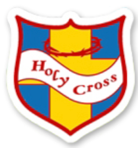     Holy Cross Catholic Primary School 	     			  					             KS2 Reading Spine: 2021 – 2022At Holy Cross, we strive to develop ‘a love of reading’ in all of our children. As part of this, we have developed a ‘reading spine’. This is a core set of books that create a living library inside a child’s mind. These are not the only books that our children will read whilst they are at Holy Cross; they will encounter many other texts. The books, outlined below, will, on the most part, be enjoyed for pleasure. Each class teacher will read each text aloud to the class. As a staff team, we have carefully selected the texts that we believe our children should experience before they leave school.Note: This is a working document which is subject to change. Autumn 1Autumn 2Spring 1Spring 2Summer 1Summer 2Summer 2F1The Three Little PigsWe’re Going On a Leaf HuntFunny BonesRoom On The BroomNoah’s ArkDinosaur Starts SchoolWhat Makes Me Happy?And many more!Goldilocks And The Three BearsDear SantaBeeguYou Choose SpaceThe Ugly DucklingWe’re GoingOn An Elf ChaseAnd many more!We’re Going On A Bear HuntIn The CastleThe Knight And The DragonLittle Lost PenguinPenguin SmallCan’t You Sleep Little Bear?Desert Night Desert DayAnd many more!The GruffaloIn Wibbly’s GardenJaspers BeanstalkDoras EggsIncy Wincy SpiderSuperwormThe BumblebearAnd many more!Dear ZooI Love AnimalsWhat Makes A Rainbow?The Little RaindropDaisy’s Giant SunflowerPeppa’s Vegetable GardenWhy Should I Eat Well?And many more!The Train RideWhen A Dragon Goes To SchoolThe Pirate CruncherYou Can Swim JimThe Beastly PiratesWhat Pirates Really DoMr Honey’s HolidayAnd many more!F2The Three Little PigsPuss In BootsAnd many more!Whatever NextChristmas StoryAnd many more!Aliens Love UnderpantsChinese New YearAnd many more!The Hungry CaterpillarEaster StoryAnd many more!Handa’s SurpriseSix Dinner SidAnd many more!Commotion in the OceanRainbow FishAnd many more!Y1Avocado Baby – John BurninghamKnuffle Bunny – Mo WillamsFox Club Rescue – Julie SykesDogger – Shirley HughesA Robot Squashed My Teacher – Pooja PuriElmer – David MckeeThe Treasure Under The Jam Factory – Chrissie SainsLeonora Bolt – Lucy BrandtFreddie The Superstar – Neill CameronY2Aesop’s Fables - Michael MorpurgoThe HodgeHeg - Dick King SmithPercy Jackson Lightning Thief – Rick Riordan Fantastic Mr Fox - Roald DahlGeorge's Marvelous Medicine - Roald DahlFing – David WalliamsY3Fearless Fairy Tales – Konnie HuqEsio Trot – Roald DahlCat Tales – Linda NewberryThe Abominables – Dick King SmithHansel and Gretel – Anthony BrowneThe Battle of Bubble and Squeak – Philippa PearceY4The Suitcase Kid – Jacqueline WilsonThe Last Castaways – Harry HorseThe Day I Fell Into a Fairy Tale – Ben MillerCharlotte’s Wen – E B WhiteBeowolf - Michael MorpurgoBill’s New Frock – Anne FineThe Last Bear – Hannah GoldY5Street Child – Berlie DohertyTom’s Midnight Garden – Phillipa PearceWhen the Sky Falls – Phil EarleThief – Malorie BlackmanThe Week at World’s End – Emma CarrollFreedom – Catherine JohnsonY6Fireweed – Jill Paton WalshThe Boy at the Back of the Class – Onjali Q RaufSurvivors – David Long Pig Heart Boy – Malorie BlackmanSkellig – Michael Almond Room 13 – Robert Swindells 